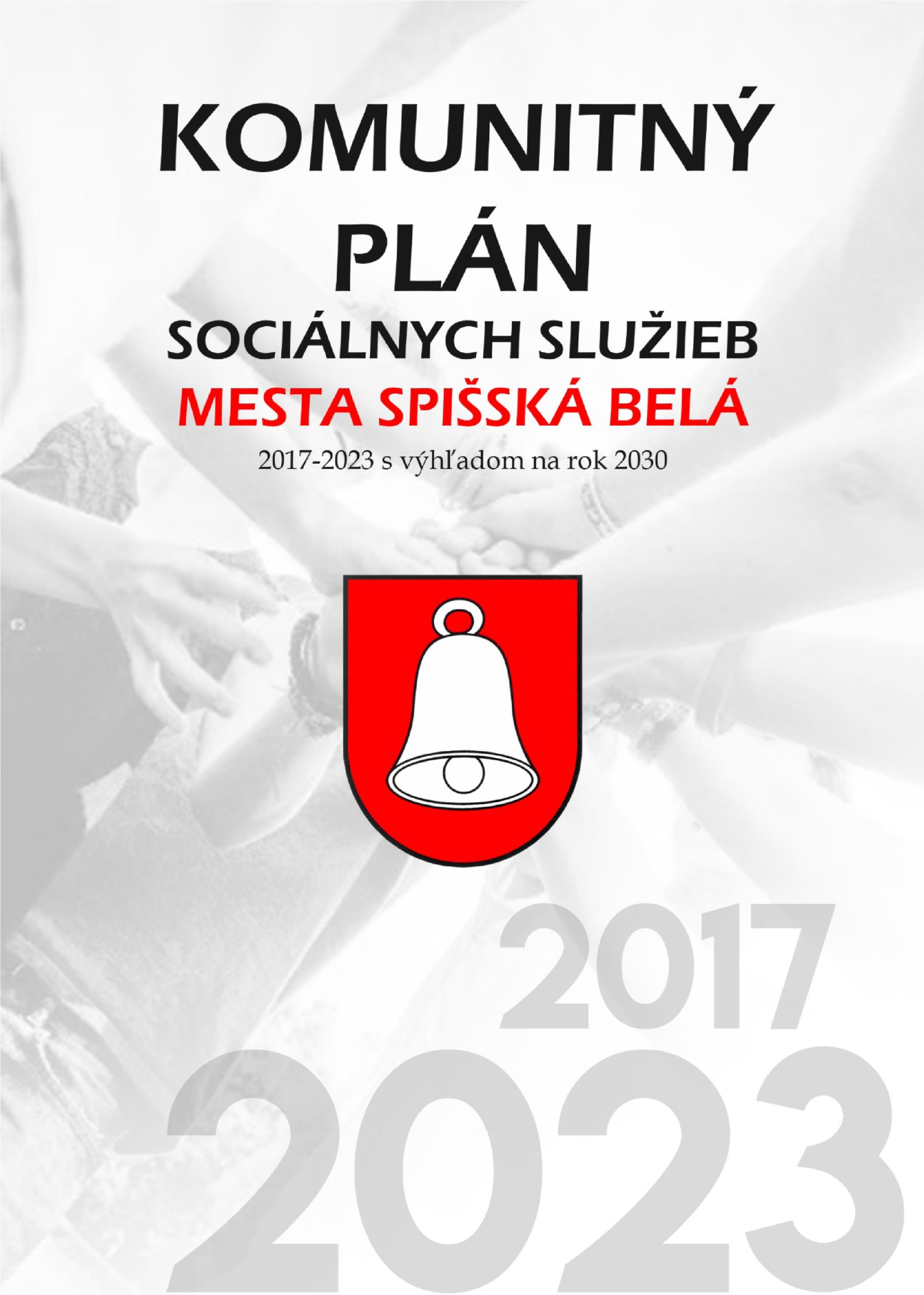 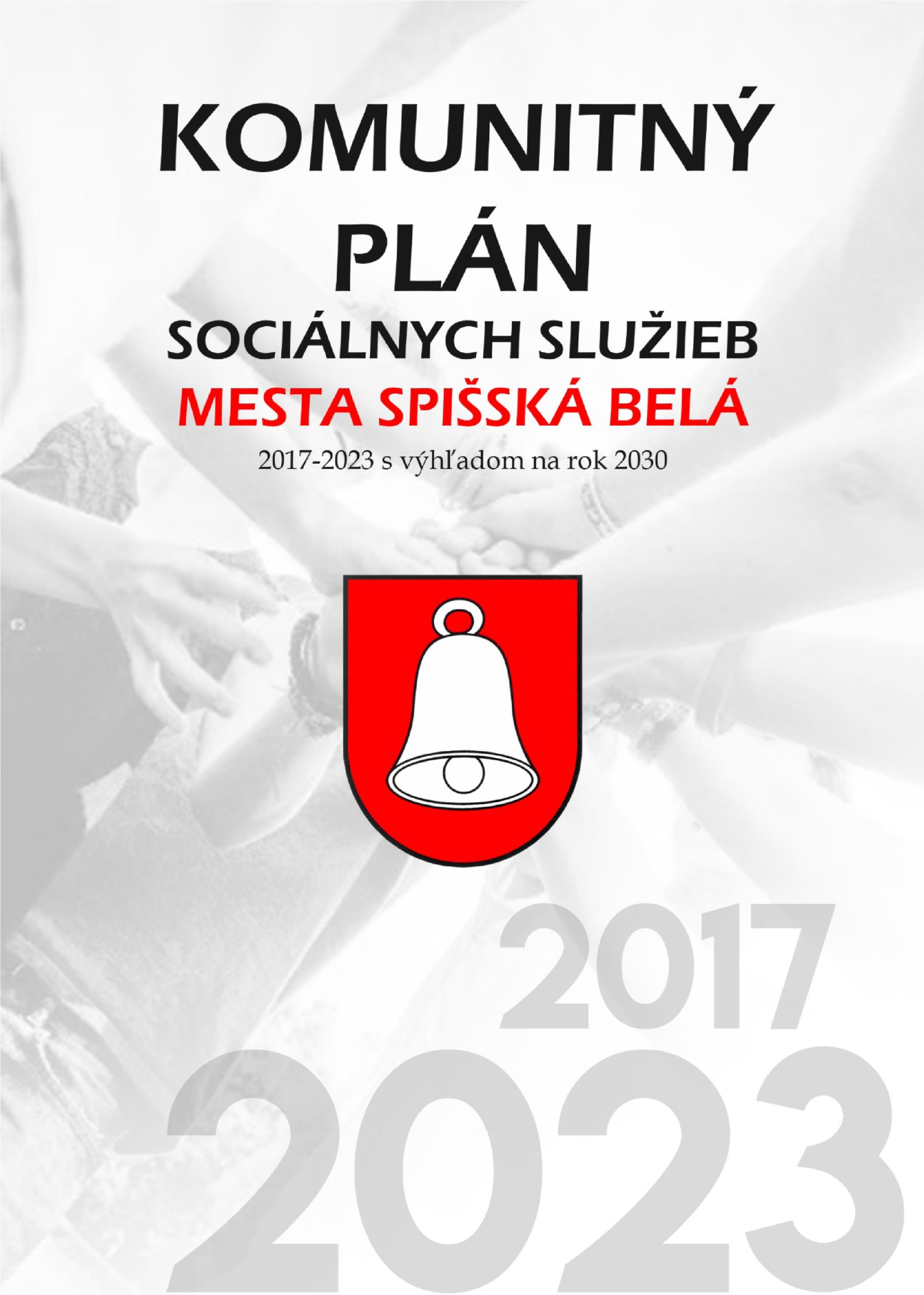 4.1.1 Sociálne služby poskytované občanom mesta Spišská Belá Pri kvantifikácii potrebnosti kapacít jednotlivých sociálnych služieb je potrebné rešpektovať rozdelenie kompetencií pri zabezpečovaní sociálnych služieb medzi mestom a vyšším územným celkom (VÚC) v zmysle platného zákona o sociálnych službách. Pôsobnosť obce (§80 Zákona o sociálnych službách) Obec poskytuje alebo zabezpečuje poskytovanie: 1. sociálnej služby v nízkoprahovom dennom centre, nocľahárni, zariadení pre seniorov, zariadení opatrovateľskej služby a v dennom stacionári, 2. nízkoprahovej sociálnej služby pre deti a rodinu, 3. opatrovateľskej služby, 4. prepravnej služby, 5. odľahčovacej služby, 6. pomoci pri osobnej starostlivosti o dieťa podľa § 31, 7. terénnej sociálnej služby krízovej intervencie. Pôsobnosť vyššieho územného celku (§81 Zákona o sociálnych službách) VÚC zabezpečuje poskytovanie: 1. sociálnej služby v útulku, v domove na pol ceste, v zariadení núdzového bývania, v zariadení dočasnej starostlivosti o deti, v zariadení podporovaného bývania, v rehabilitačnom stredisku, v domove sociálnych služieb, v špecializovanom zariadení a v integračnom centre, 2. podpory samostatného bývania, 3. tlmočníckej služby, 4. sociálneho poradenstva a služby včasnej intervencie. V nadväznosti na uvedené rozdelenie kompetencií, Mesto Spišská Belá v zmysle novely Zákona o sociálnych službách bude poskytovateľovi sociálnej služby vydávať na jeho žiadosť bezplatne písomné vyjadrenie o súlade žiadosti o poskytnutie finančného príspevku (od MPSVR SR) s komunitným plánom sociálnych služieb mesta Spišská Belá. Mesto Spišská Belá bude vyjadrenie o súlade vydávať do 15 kalendárnych dní odo dňa doručenia žiadosti a to pri žiadostiach doručených  v lehote od 1. mája do 31. augusta predchádzajúceho rozpočtového roka.  V zmysle § 83,  ods. 10 zákona o sociálnych službách sa súlad predloženej žiadosti o poskytnutie finančného príspevku s komunitným plánom sociálnych služieb mesta bude posudzovať na základe vopred určených a zverejnených kritérií pri dodržiavaní princípov rovnakého zaobchádzania, nediskriminácie subjektov, transparentnosti, proporcionality, hospodárnosti a efektívnosti. Orientačná potreba kapacít služieb pre obyvateľov mesta vychádzajúcu z aktuálnej situácie v meste Spišská Belá s prihliadnutím na socioekonomické faktory.Tab. č. 11 Poskytovatelia sociálnych služieb Zdroj: údaje MsÚ Spišská Belá O iné sociálne služby v zmysle zákona o sociálnych službách Mesto Spišská Belá neeviduje záujem, pravdepodobne situáciu riešia rodiny svojpomocne.	Poskytovateľ: 	Druh sociálnej služby verejný (V), neverejný (N) 	Poskytovateľ: 	Druh sociálnej služby verejný (V), neverejný (N) 	Poskytovateľ: 	Druh sociálnej služby verejný (V), neverejný (N) 	Poskytovateľ: 	Druh sociálnej služby verejný (V), neverejný (N) 	Poskytovateľ: 	Druh sociálnej služby verejný (V), neverejný (N) 	Poskytovateľ: 	Druh sociálnej služby verejný (V), neverejný (N) 	Poskytovateľ: 	Druh sociálnej služby verejný (V), neverejný (N) 	Poskytovateľ: 	Druh sociálnej služby verejný (V), neverejný (N) 	Poskytovateľ: 	Druh sociálnej služby verejný (V), neverejný (N) 	Poskytovateľ: 	Druh sociálnej služby verejný (V), neverejný (N) Forma sociálnej služby Forma sociálnej služby Kapacita Mesto Spišská Belá Mesto Spišská Belá Mesto Spišská Belá Mesto Spišská Belá Zariadenie opatrovateľskej služby, Popradská 11, Spišská Belá   Zariadenie opatrovateľskej služby, Popradská 11, Spišská Belá   Zariadenie opatrovateľskej služby, Popradská 11, Spišská Belá   Zariadenie opatrovateľskej služby, Popradská 11, Spišská Belá   Zariadenie opatrovateľskej služby, Popradská 11, Spišská Belá   Zariadenie opatrovateľskej služby, Popradská 11, Spišská Belá   pobytová 10 Mesto Spišská Belá Spišská katolícka charita (N) Mesto Spišská Belá Spišská katolícka charita (N) Mesto Spišská Belá Spišská katolícka charita (N) Mesto Spišská Belá Spišská katolícka charita (N) Opatrovateľská služba v byte klienta Opatrovateľská služba v byte klienta Opatrovateľská služba v byte klienta Opatrovateľská služba v byte klienta Opatrovateľská služba v byte klienta Opatrovateľská služba v byte klienta terénna Podľa potreby Mesto Spišská BeláMesto Spišská BeláMesto Spišská BeláMesto Spišská BeláOdľahčovacia službaOdľahčovacia službaOdľahčovacia službaOdľahčovacia službaOdľahčovacia službaOdľahčovacia službaterénnaPodľa potrebyMesto Spišská Belá Mesto Spišská Belá Mesto Spišská Belá Mesto Spišská Belá Denné centrum Spišská Belá (Hviezdoslavova 21) Denné centrum Spišská Belá (Hviezdoslavova 21) Denné centrum Spišská Belá (Hviezdoslavova 21) Denné centrum Spišská Belá (Hviezdoslavova 21) Denné centrum Spišská Belá (Hviezdoslavova 21) Denné centrum Spišská Belá (Hviezdoslavova 21) ambulantná 45 Mesto Spišská Belá Mesto Spišská Belá Mesto Spišská Belá Mesto Spišská Belá Základné sociálne poradenstvo Základné sociálne poradenstvo Základné sociálne poradenstvo Základné sociálne poradenstvo Základné sociálne poradenstvo Základné sociálne poradenstvo ambulantná Podľa potreby Mesto Spišská Belá  Mesto Spišská Belá  Mesto Spišská Belá  Mesto Spišská Belá  Prepravná služba  Prepravná služba  Prepravná služba  Prepravná služba  Prepravná služba  Prepravná služba  terénna Podľa potreby Mesto Spišská Belá Mesto Spišská Belá Mesto Spišská Belá Mesto Spišská Belá Nízkoprahová sociálnaNízkoprahová sociálnaNízkoprahová sociálnaambulantná, terénna 80 Mesto Spišská Belá Mesto Spišská Belá Mesto Spišská Belá Mesto Spišská Belá služba pre deti a rodinu-služba pre deti a rodinu-služba pre deti a rodinu-služba pre deti a rodinu-služba pre deti a rodinu-ambulantná, terénna 80 Mesto Spišská Belá Mesto Spišská Belá Mesto Spišská Belá Mesto Spišská Belá Faceclubambulantná, terénna 80 Občanom poskytované SS mimo územia mesta  Spišská Belá: Občanom poskytované SS mimo územia mesta  Spišská Belá: Občanom poskytované SS mimo územia mesta  Spišská Belá: Občanom poskytované SS mimo územia mesta  Spišská Belá: Slovenský červený kríž (N) Slovenský červený kríž (N) Slovenský červený kríž (N) Slovenský červený kríž (N) Opatrovateľská služba v byte klienta Zariadenie opatrovateľskej služby Opatrovateľská služba v byte klienta Zariadenie opatrovateľskej služby Opatrovateľská služba v byte klienta Zariadenie opatrovateľskej služby Opatrovateľská služba v byte klienta Zariadenie opatrovateľskej služby Opatrovateľská služba v byte klienta Zariadenie opatrovateľskej služby Opatrovateľská služba v byte klienta Zariadenie opatrovateľskej služby terénna pobytová Podľa potreby Senior plus, n.o., Rochovce 113, Slavošovce, pobočka J. Curie 39 Poprad (N) Senior plus, n.o., Rochovce 113, Slavošovce, pobočka J. Curie 39 Poprad (N) Senior plus, n.o., Rochovce 113, Slavošovce, pobočka J. Curie 39 Poprad (N) Senior plus, n.o., Rochovce 113, Slavošovce, pobočka J. Curie 39 Poprad (N) Opatrovateľská služba v byte klienta Opatrovateľská služba v byte klienta Opatrovateľská služba v byte klienta Opatrovateľská služba v byte klienta Opatrovateľská služba v byte klienta Opatrovateľská služba v byte klienta terénna Podľa potreby Zariadenie pre seniorov a Zariadenie opatrovateľskej služby, Kežmarok (V) Zariadenie pre seniorov a Zariadenie opatrovateľskej služby, Kežmarok (V) Zariadenie pre seniorov a Zariadenie opatrovateľskej služby, Kežmarok (V) Zariadenie pre seniorov a Zariadenie opatrovateľskej služby, Kežmarok (V) Zariadenie pre seniorov Zariadenie opatrovateľskejZariadenie pre seniorov Zariadenie opatrovateľskejZariadenie pre seniorov Zariadenie opatrovateľskejZariadenie pre seniorov Zariadenie opatrovateľskejZariadenie pre seniorov Zariadenie opatrovateľskejZariadenie pre seniorov Zariadenie opatrovateľskejslužby pobytová pobytová Podľa potreby Jeseň života, n.o., Veľká Lomnica (N) Jeseň života, n.o., Veľká Lomnica (N) Jeseň života, n.o., Veľká Lomnica (N) Jeseň života, n.o., Veľká Lomnica (N) Zariadenie pre seniorov Zariadenie pre seniorov Zariadenie pre seniorov Zariadenie pre seniorov Zariadenie pre seniorov Zariadenie pre seniorov pobytová Podľa potreby Senior Residence, n.o.Senior Residence, n.o.Zariadenie pre seniorov Zariadenie pre seniorov Zariadenie pre seniorov Zariadenie pre seniorov Zariadenie pre seniorov Zariadenie pre seniorov pobytová Podľa potreby Vyšné Ružbachy (N) Zariadenie pre seniorov Zariadenie pre seniorov Zariadenie pre seniorov Zariadenie pre seniorov Zariadenie pre seniorov Zariadenie pre seniorov pobytová Podľa potreby  (N) Zariadenie pre seniorov Zariadenie pre seniorov Zariadenie pre seniorov Zariadenie pre seniorov Zariadenie pre seniorov Zariadenie pre seniorov pobytová Podľa potreby Záujem občanov o SS   z dôvodu nízkej kapacity, príp. zrušenia SS na území mesta Spišská Belá: Záujem občanov o SS   z dôvodu nízkej kapacity, príp. zrušenia SS na území mesta Spišská Belá: Záujem občanov o SS   z dôvodu nízkej kapacity, príp. zrušenia SS na území mesta Spišská Belá: Záujem občanov o SS   z dôvodu nízkej kapacity, príp. zrušenia SS na území mesta Spišská Belá: Zariadenie pre seniorov podľa výberu občanaZariadenie pre seniorov podľa výberu občanaZariadenie pre seniorov podľa výberu občanaZariadenie pre seniorov podľa výberu občanaVerejný poskytovateľNeverený poskytovateľSociálna službapodmienená odkázanosťouVerejný poskytovateľNeverený poskytovateľSociálna službapodmienená odkázanosťouVerejný poskytovateľNeverený poskytovateľSociálna službapodmienená odkázanosťouVerejný poskytovateľNeverený poskytovateľSociálna službapodmienená odkázanosťouVerejný poskytovateľNeverený poskytovateľSociálna službapodmienená odkázanosťouVerejný poskytovateľNeverený poskytovateľSociálna službapodmienená odkázanosťoupobytováPodľa potreby,min. 2 osoby Zariadenie opatrovateľskej služby  podľa výberu občanaZariadenie opatrovateľskej služby  podľa výberu občanaZariadenie opatrovateľskej služby  podľa výberu občanaZariadenie opatrovateľskej služby  podľa výberu občanaVerejný poskytovateľNeverejný poskytovateľSociálna služba podmienená odkázanosťou  Verejný poskytovateľNeverejný poskytovateľSociálna služba podmienená odkázanosťou  Verejný poskytovateľNeverejný poskytovateľSociálna služba podmienená odkázanosťou  Verejný poskytovateľNeverejný poskytovateľSociálna služba podmienená odkázanosťou  Verejný poskytovateľNeverejný poskytovateľSociálna služba podmienená odkázanosťou  Verejný poskytovateľNeverejný poskytovateľSociálna služba podmienená odkázanosťou  pobytová Podľa potreby,  min. 2 osobyDenný stacionár podľa výberu občana Denný stacionár podľa výberu občana Denný stacionár podľa výberu občana Denný stacionár podľa výberu občana Verejný poskytovateľ  Neverejný poskytovateľSociálna služba podmienená odkázanosťouVerejný poskytovateľ  Neverejný poskytovateľSociálna služba podmienená odkázanosťouVerejný poskytovateľ  Neverejný poskytovateľSociálna služba podmienená odkázanosťouVerejný poskytovateľ  Neverejný poskytovateľSociálna služba podmienená odkázanosťouVerejný poskytovateľ  Neverejný poskytovateľSociálna služba podmienená odkázanosťouVerejný poskytovateľ  Neverejný poskytovateľSociálna služba podmienená odkázanosťouambulantnáPodľa potreby, min. 2 osoby Odľahčovacia službaOdľahčovacia službaOdľahčovacia službaOdľahčovacia službaVerejný poskytovateľSociálna služba podmienená odkázanosťouVerejný poskytovateľSociálna služba podmienená odkázanosťouVerejný poskytovateľSociálna služba podmienená odkázanosťouVerejný poskytovateľSociálna služba podmienená odkázanosťouVerejný poskytovateľSociálna služba podmienená odkázanosťouVerejný poskytovateľSociálna služba podmienená odkázanosťouterénnaPodľa potreby